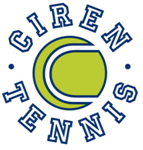 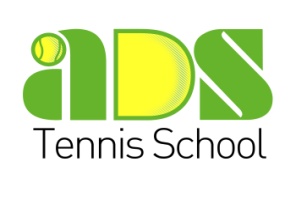 Junior Autumn Newsletter 2017I hope this Newsletter finds you all relaxed after the summer break and you all managed to find some sun.  This will be my last Newsletter as I will be stepping down at this year’s AGM on the 8th November.  There will be someone taking on the role which will be announced at the AGM.  Thank you for your support over the past three years and that you all continue to enjoy your tennis.AegonWe had 6 teams this year with the U12’s winning their league. The U14’s just missed out as they had a joint top position with Redmarley, but losing only one of their matches to Redmarley meant that they took the no 1 spot. All our Aegon teams showed the usual etiquette and commitment. Thank you to all the parent captains for your organisation that helped things run smoothly, I know for some teams there were a lot of games that needed reorganising, so well done.Box LeagueJono ran the first Box League a couple of months ago in the new format which was a great success and is organising the next one, due to run on 24th September. Please check website for more details on entering. Box League can help towards your ranking.Road to Wimbledon Anya Pereira and Joe Dennish went on to compete in the County Finals for a place at Wimbledon.  Anya came runner up and went along to Wimbledon for a coaching day experience run by Tim Henman. There is a great picture of her in The Wilt&Glos Standard who did an article on the 6th September re Anya’s commitment to tennis and inspiring girls her age to take part. Mira Tournament and SocialAfter rearranging the date several times, this finally took place on the 9th July.  It was a beautiful sunny day and great to see juniors of all ages playing well together.  Joe Dennish and Decima Archer won the tournament and their names will be on the Mira board in the club house as this year’s winners. Other juniors received prizes on the day for good sportsmanship, shot of the day and good behaviour. Thank you to Adam for all his help and organisation on the day.Saturday Pay and Play sessionsDates can be found on the junior coaching page on the website.Munchkins Tennis: 2-4 years old 10.30-11.00. £2/£3 Members/NonMini and Junior Tennis: 5-13 years old 11-12pm. £5/£7 M/NMPlease remember to view the website - cirentennis.net.  You will find everything in this newsletter and more which will keep you up-to-date with the juniors; also remember to look at the junior notice board in the club house.Contacts:Junior Chair/ Welfare Officer: Anna Gell 07895 131741/ Email:annagell@icloud.comBox League: Jonh Mellowes on 07554226939/email: john.r.mellowes@gmail.comHead Coach:  Adam Swan 07795 595294 adstennis@hotmail.co.uk